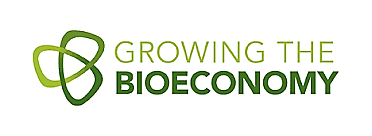 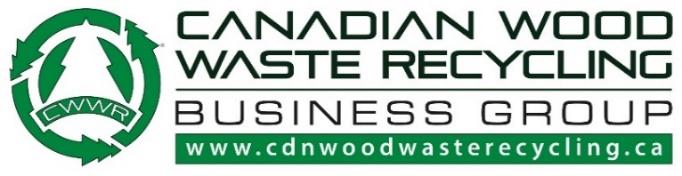 2019 Canadian Wood Recycling Industry Membership Application2019 Canadian Wood Recycling Industry Membership ApplicationCorporation Name: _____________________________________________________Address: __________________________________________________________________ City: __________________________ Province/State: ________________________ Postal/ZIP: ___________________ Country: _______________________________Authorized Name: _____________________________________________________Title: _______________________ E-mail: ____________________________________Web: ____________________________ Tel: (     ) _____________________________ Cell: (     ) _______________________ Note: _________________________________ Canadian Wood Recycling, Industry Business CategoriesWood Recycling Facilitator – Landfill/Transfer Station Facilitator - Recycling Contractor - Mobile Wood Ind.Sawmill Ind. - Firewood - Forestry Ind. - Logging Ind. - Woodlands Contractor - Lumber Mill - Woodlot Owner. - Reforestation Ind.Oil & Gas Ind. - Energy Ind. - Hazardous Waste Ind. - Federal - Provincial - Municipality - Regional - County GovernmentalEquipment Mfg. - OEM Supplier - Transportation Ind. - Trucking Owner - Roll-off Co. - Construction Co. - Engineer/ArchitectBuilder - Contractor - Renovation Co. - Demolition Co. - Landscape Co. - Media - PublicationSociety - Non-profit Association/Foundation - Agency – Academia/Institution/Academic /Student and or other.Please circle the relevant category(s) that best identify your industry related business type activitiesCanadian Wood Recycling, Industry Business CategoriesWood Recycling Facilitator – Landfill/Transfer Station Facilitator - Recycling Contractor - Mobile Wood Ind.Sawmill Ind. - Firewood - Forestry Ind. - Logging Ind. - Woodlands Contractor - Lumber Mill - Woodlot Owner. - Reforestation Ind.Oil & Gas Ind. - Energy Ind. - Hazardous Waste Ind. - Federal - Provincial - Municipality - Regional - County GovernmentalEquipment Mfg. - OEM Supplier - Transportation Ind. - Trucking Owner - Roll-off Co. - Construction Co. - Engineer/ArchitectBuilder - Contractor - Renovation Co. - Demolition Co. - Landscape Co. - Media - PublicationSociety - Non-profit Association/Foundation - Agency – Academia/Institution/Academic /Student and or other.Please circle the relevant category(s) that best identify your industry related business type activitiesCanadian Wood Recycling Industry Membership BenefitsAs a member of the Canadian Wood Waste Recycling, Business Group, you are part of the elite Canadian and International leadership contingent building the Canadian Wood Recycling as a national industry. As an industry business group, collectively we present and represent the opportunity to expedite your business growth, create a more sustainable society, while mutually achieving the beneficial economic, social and environmental outcomes in the building of the Canadian Wood recycling industry.Canadian Wood Recycling Industry Membership BenefitsAs a member of the Canadian Wood Waste Recycling, Business Group, you are part of the elite Canadian and International leadership contingent building the Canadian Wood Recycling as a national industry. As an industry business group, collectively we present and represent the opportunity to expedite your business growth, create a more sustainable society, while mutually achieving the beneficial economic, social and environmental outcomes in the building of the Canadian Wood recycling industry.Canadian Wood Waste Recycling Business Group. (industry membership Categories & Annual fees)Canadian Wood Waste Recycling Business Group. (industry membership Categories & Annual fees)Corporate membershipMembership fee is $500.00 per annum Non-profit, association, society, institutional, academia, students*** Only CWWR approved memberships are Free on a per annumCanadian Wood Waste Recycling Business Group Membership FeeAnnual Membership Fee: $500.00 + GST $25.00 = $525.00Please complete your 2019 Canadian Wood Waste Recycling Business Group, industry Wood recycling membership application and return send with payment.Our Canadian Wood Waste Recycling Business Group industry membership payment options are as follows.Credit card payment is accepted c/o of the Square payment system, please contact the office (780) 963-7117Debit payment is accepted c/o of the Interac e-transfer to jdonaldson@cdnwoodwasterecycling.caCheque payment is accepted and preferred via a Courier to Canadian Wood Waste Recycling Business Group.5003 - 54A Avenue, Stony Plain, AB. T7Z 1B7 CANADA Note: Upon payment receipt, a paid invoice receipt is emailed.GST/HST No. 736 914 524. Payments for CWWR Membership are non-refundable. Our fiscal year is January 01 each respect year.Canadian Wood Waste Recycling Business Group Membership FeeAnnual Membership Fee: $500.00 + GST $25.00 = $525.00Please complete your 2019 Canadian Wood Waste Recycling Business Group, industry Wood recycling membership application and return send with payment.Our Canadian Wood Waste Recycling Business Group industry membership payment options are as follows.Credit card payment is accepted c/o of the Square payment system, please contact the office (780) 963-7117Debit payment is accepted c/o of the Interac e-transfer to jdonaldson@cdnwoodwasterecycling.caCheque payment is accepted and preferred via a Courier to Canadian Wood Waste Recycling Business Group.5003 - 54A Avenue, Stony Plain, AB. T7Z 1B7 CANADA Note: Upon payment receipt, a paid invoice receipt is emailed.GST/HST No. 736 914 524. Payments for CWWR Membership are non-refundable. Our fiscal year is January 01 each respect year.Authorized Name: (Print) ___________________________________________________________ Title: _____________________________________________Signature: _____________________________________________________________ Date: _____________________________________________________________Authorized Name: (Print) ___________________________________________________________ Title: _____________________________________________Signature: _____________________________________________________________ Date: _____________________________________________________________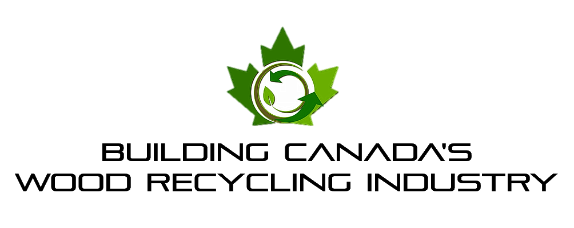 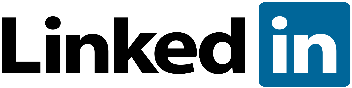 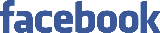 www.cdnwoodwasterecycling.caThank you for your support in the building of the Canadian Wood recycling industry.www.cdnwoodwasterecycling.caThank you for your support in the building of the Canadian Wood recycling industry.